APPLICANTS STATEMENTI certify that answers given herein are true and complete to the best of my knowledge.I authorize investigation of all statements contained in this application for employment as may be necessary in arriving at an employment decision.  I understand that this application is not intended to be a contract of employment.In the event of employment, I understand that false or misleading information given in my application or interview(s) may result in discharge.  I understand, also that I am required to abide by all rules and regulations of the Company.The information provided in this application for employment is true and complete to the best of my knowledge.  In the event of employment, I understand that false or misleading information given in my application or interview(s) may result in discharge.I authorize investigation of all statements contained in this application and the release of any pertinent information regarding my education, past employment history and background.  I authorize the Town of Avon to obtain any information from schools, employers or individuals relating to my activities.  This information may include, but is not limited to:  academics, achievement, performance, attendance, personal history, credit history and discipline.  Further, I hereby authorize all references, persons, schools, my current employer (if applicable) and previous employers and organizations named in this application, unless otherwise stated to provide the Town of Avon any relevant information that may be required to arrive at any employment decision.  I understand that the information released is for the Town of Avon’s use only.I hereby voluntarily release, Discharge and exonerate the Town of Avon, its agents and representatives, and any person so furnishing or inspection of such documents, records and other information from any and all liabilities of every nature and kind arising out of the furnishing or inspection of such documents, records and other information or the investigations made by or on behalf of the Town of Avon.I understand that all appointments are probationary and that I must demonstrate my ability for continued employment.  I understand that, if appointed, my employment will be at-will, for an indefinite period, and can be terminated at any time by the Town, unless otherwise stated in a collective bargaining agreement which covers the position to which I am appointed.  I also understand that I must be available from time to time to work outside normal business hours, as the needs of the department require.I agree to take a physical examination, which may include testing for drugs and alcohol or a psychological examination, as required, and recognize that any offer of employment may be contingent upon the results of such an examination.I understand that any employment offer by the Town is conditional upon my ability to establish employment under the Immigration Reform and Control Act of 1986 within three (3) days of the date of hire.I represent that I have read and fully understand the foregoing and seek employment under these conditions.Signature:  _______________________________________________	Date:  __________________________________________“Discrimination against any person in any practice or procedure in advertising, recruitment, referrals, testing, hiring, transfer, promotion or any other term, condition or privilege of employment which limits or adversely affects employment opportunities, because of political or religious opinions, or affiliations, or because of race, color, sex, gender orientation, national origin, marital status, pregnancy, parenthood, age or handicap which is unrelated to the person’s occupational qualifications or any other non-merit factor which I not a bona fide occupational qualification is prohibited.”It is unlawful in Massachusetts to require a lie detector test as a condition of employment or continued employment.  An employer who violates that law shall be subject to criminal penalties and civil liabilities.APPLICANT DATA RECORD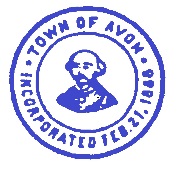 APPLICATION FOR EMPLOYMENTCOMMONWEALTH OF MASSACHUSETTSTown of AvonALL APPLICATIONS TO BE RETURNED TO THE HUMAN RESOURCES OFFICEApplicants are considered for all positions without regard to race, color, religion, gender orientation, national origin, age, marital or veteran status, or the presence of a non-job related medical condition or handicap.Applicants are considered for all positions without regard to race, color, religion, gender orientation, national origin, age, marital or veteran status, or the presence of a non-job related medical condition or handicap.Applicants are considered for all positions without regard to race, color, religion, gender orientation, national origin, age, marital or veteran status, or the presence of a non-job related medical condition or handicap.Applicants are considered for all positions without regard to race, color, religion, gender orientation, national origin, age, marital or veteran status, or the presence of a non-job related medical condition or handicap.Applicants are considered for all positions without regard to race, color, religion, gender orientation, national origin, age, marital or veteran status, or the presence of a non-job related medical condition or handicap.Applicants are considered for all positions without regard to race, color, religion, gender orientation, national origin, age, marital or veteran status, or the presence of a non-job related medical condition or handicap.Applicants are considered for all positions without regard to race, color, religion, gender orientation, national origin, age, marital or veteran status, or the presence of a non-job related medical condition or handicap.Applicants are considered for all positions without regard to race, color, religion, gender orientation, national origin, age, marital or veteran status, or the presence of a non-job related medical condition or handicap.Applicants are considered for all positions without regard to race, color, religion, gender orientation, national origin, age, marital or veteran status, or the presence of a non-job related medical condition or handicap.Applicants are considered for all positions without regard to race, color, religion, gender orientation, national origin, age, marital or veteran status, or the presence of a non-job related medical condition or handicap.Date of Application:Date of Application:Date of Application:Date of Application:Date of Application:Date of Application:Date of Application:Position(s) Applied for:Referral Sources:AdvertisementFriendRelativeRelativeWalk-InEmployment AgencyOther:Name (Last, First, Middle):Name (Last, First, Middle):Address: (No., Street, City State, Zip Code):Address: (No., Street, City State, Zip Code):Telephone:Email Address.:If employed and you are under 18, can you furnish a work permit?YesNoNoNoHave you filed an application here before?YesNoNoNoIf yes, give date:If yes, give date:If yes, give date:Have you ever been employed here before?YesNoNoNoIf yes, give date:If yes, give date:If yes, give date:Are you employed now?YesNoNoNoMay we contact your present employer?May we contact your present employer?May we contact your present employer?YesYesYesNoNoAre you prevented from lawfully becoming employed in this country because of Visa or Immigration Status?  (Proof of citizenship or immigration status will be required upon employment)Are you prevented from lawfully becoming employed in this country because of Visa or Immigration Status?  (Proof of citizenship or immigration status will be required upon employment)Are you prevented from lawfully becoming employed in this country because of Visa or Immigration Status?  (Proof of citizenship or immigration status will be required upon employment)Are you prevented from lawfully becoming employed in this country because of Visa or Immigration Status?  (Proof of citizenship or immigration status will be required upon employment)Are you prevented from lawfully becoming employed in this country because of Visa or Immigration Status?  (Proof of citizenship or immigration status will be required upon employment)Are you prevented from lawfully becoming employed in this country because of Visa or Immigration Status?  (Proof of citizenship or immigration status will be required upon employment)Are you prevented from lawfully becoming employed in this country because of Visa or Immigration Status?  (Proof of citizenship or immigration status will be required upon employment)Are you prevented from lawfully becoming employed in this country because of Visa or Immigration Status?  (Proof of citizenship or immigration status will be required upon employment)Are you prevented from lawfully becoming employed in this country because of Visa or Immigration Status?  (Proof of citizenship or immigration status will be required upon employment)Are you prevented from lawfully becoming employed in this country because of Visa or Immigration Status?  (Proof of citizenship or immigration status will be required upon employment)Are you prevented from lawfully becoming employed in this country because of Visa or Immigration Status?  (Proof of citizenship or immigration status will be required upon employment)Are you prevented from lawfully becoming employed in this country because of Visa or Immigration Status?  (Proof of citizenship or immigration status will be required upon employment)Are you prevented from lawfully becoming employed in this country because of Visa or Immigration Status?  (Proof of citizenship or immigration status will be required upon employment)Are you prevented from lawfully becoming employed in this country because of Visa or Immigration Status?  (Proof of citizenship or immigration status will be required upon employment)Are you prevented from lawfully becoming employed in this country because of Visa or Immigration Status?  (Proof of citizenship or immigration status will be required upon employment)Are you prevented from lawfully becoming employed in this country because of Visa or Immigration Status?  (Proof of citizenship or immigration status will be required upon employment)Are you prevented from lawfully becoming employed in this country because of Visa or Immigration Status?  (Proof of citizenship or immigration status will be required upon employment)Are you prevented from lawfully becoming employed in this country because of Visa or Immigration Status?  (Proof of citizenship or immigration status will be required upon employment)Are you prevented from lawfully becoming employed in this country because of Visa or Immigration Status?  (Proof of citizenship or immigration status will be required upon employment)Are you prevented from lawfully becoming employed in this country because of Visa or Immigration Status?  (Proof of citizenship or immigration status will be required upon employment)YesYesYesNoNoOn what date would you be available for work?Are you available to workFull TimeFull TimeFull TimePart TimePart TimeShift WorkShift WorkShift WorkShift WorkShift WorkTemporaryTemporaryTemporaryTemporaryAre you on a lay-off and subject to recall?YesYesYesNoNoCan you travel if job requires it?YesYesYesNoNoEMPLOYMENT EXPERIENCEStart with your present or last job.  Include military service assignments and volunteer activities.  You may exclude organization names which indicate race, color, religion, gender orientation, nation origin, age, marital, or veteran status.Employer:Address:City, State, Zip:Phone:Supervisor:Reason for Leaving:Dates Employed:Work Performed:Employer:Address:City, State, Zip:Phone:Supervisor:Reason for Leaving:Dates Employed:Work Performed:Employer:Address:City, State, Zip:Phone:Supervisor:Reason for Leaving:Dates Employed:Work Performed:Employer:Address:City, State, Zip:Phone:Supervisor:Reason for Leaving:Dates Employed:Work Performed:Employer:Address:City, State, Zip:Phone:Supervisor:Reason for Leaving:Dates Employed:Work Performed:Employer:Address:City, State, Zip:Phone:Supervisor:Reason for Leaving:Dates Employed:Work Performed:Employer:Address:City, State, Zip:Phone:Supervisor:Reason for Leaving:Dates Employed:Work Performed:Special Skills and Qualifications:  Summarize special skills and qualifications acquired from employment or other experience:Special Skills and Qualifications:  Summarize special skills and qualifications acquired from employment or other experience:Special Skills and Qualifications:  Summarize special skills and qualifications acquired from employment or other experience:Special Skills and Qualifications:  Summarize special skills and qualifications acquired from employment or other experience:Special Skills and Qualifications:  Summarize special skills and qualifications acquired from employment or other experience:Special Skills and Qualifications:  Summarize special skills and qualifications acquired from employment or other experience:Special Skills and Qualifications:  Summarize special skills and qualifications acquired from employment or other experience:Special Skills and Qualifications:  Summarize special skills and qualifications acquired from employment or other experience:Special Skills and Qualifications:  Summarize special skills and qualifications acquired from employment or other experience:Special Skills and Qualifications:  Summarize special skills and qualifications acquired from employment or other experience:Special Skills and Qualifications:  Summarize special skills and qualifications acquired from employment or other experience:EDUCATIONEDUCATIONEDUCATIONEDUCATIONEDUCATIONEDUCATIONEDUCATIONEDUCATIONEDUCATIONEDUCATIONEDUCATIONElementaryElementaryElementaryElementaryElementaryElementaryElementaryHighCollege / UniversityCollege / UniversityGraduate / ProfessionSchool Name:Years Completed (check one)456678Diploma / DegreeDescribe Course of Study:Describe Specialized Training, Apprenticeship, Skills, and/or Extracurricular Activities: Honors Received:State any additional information you feel may be helpful to us in considering your application:State any additional information you feel may be helpful to us in considering your application:State any additional information you feel may be helpful to us in considering your application:State any additional information you feel may be helpful to us in considering your application:State any additional information you feel may be helpful to us in considering your application:State any additional information you feel may be helpful to us in considering your application:State any additional information you feel may be helpful to us in considering your application:State any additional information you feel may be helpful to us in considering your application:State any additional information you feel may be helpful to us in considering your application:State any additional information you feel may be helpful to us in considering your application:State any additional information you feel may be helpful to us in considering your application:List professional, trade, business or civic activities and offices held (you may exclude those which indicate race, color, religion, gender orientation, national origin, age, marital or veteran’s status):List professional, trade, business or civic activities and offices held (you may exclude those which indicate race, color, religion, gender orientation, national origin, age, marital or veteran’s status):List professional, trade, business or civic activities and offices held (you may exclude those which indicate race, color, religion, gender orientation, national origin, age, marital or veteran’s status):List professional, trade, business or civic activities and offices held (you may exclude those which indicate race, color, religion, gender orientation, national origin, age, marital or veteran’s status):List professional, trade, business or civic activities and offices held (you may exclude those which indicate race, color, religion, gender orientation, national origin, age, marital or veteran’s status):List professional, trade, business or civic activities and offices held (you may exclude those which indicate race, color, religion, gender orientation, national origin, age, marital or veteran’s status):List professional, trade, business or civic activities and offices held (you may exclude those which indicate race, color, religion, gender orientation, national origin, age, marital or veteran’s status):List professional, trade, business or civic activities and offices held (you may exclude those which indicate race, color, religion, gender orientation, national origin, age, marital or veteran’s status):List professional, trade, business or civic activities and offices held (you may exclude those which indicate race, color, religion, gender orientation, national origin, age, marital or veteran’s status):List professional, trade, business or civic activities and offices held (you may exclude those which indicate race, color, religion, gender orientation, national origin, age, marital or veteran’s status):List professional, trade, business or civic activities and offices held (you may exclude those which indicate race, color, religion, gender orientation, national origin, age, marital or veteran’s status):Give name, address, and telephone number of three (3) references (who are not related to you)Give name, address, and telephone number of three (3) references (who are not related to you)Give name, address, and telephone number of three (3) references (who are not related to you)Give name, address, and telephone number of three (3) references (who are not related to you)Give name, address, and telephone number of three (3) references (who are not related to you)Give name, address, and telephone number of three (3) references (who are not related to you)Give name, address, and telephone number of three (3) references (who are not related to you)Give name, address, and telephone number of three (3) references (who are not related to you)Give name, address, and telephone number of three (3) references (who are not related to you)Give name, address, and telephone number of three (3) references (who are not related to you)Give name, address, and telephone number of three (3) references (who are not related to you)Signature of ApplicantDateApplicants are considered for all positions, and employees are treated during employment without regard to race, color, religion, gender orientation, national origin, age, marital or veteran status, medical condition or handicap.As employers/government contractors, we comply with government regulations and affirmative action responsibilities.Solely to help us comply with government record keeping, reporting and other legal requirements, please fill out the Applicant Data Record.  We appreciate your cooperation.This data is for periodic government reporting and will be kept in a Confidential File separate from the Application for Employment.Date: Position(s) Applied for:Position(s) Applied for:Position(s) Applied for:Referral Sources:Referral Sources:Referral Sources:AdvertisementAdvertisementFriendFriendRelativeWalk-InEmployment AgencyEmployment AgencyOther:Other:Name (Last, First, Middle):Name (Last, First, Middle):Name (Last, First, Middle):Name (Last, First, Middle):Address: (No., Street, City State, Zip Code):Address: (No., Street, City State, Zip Code):Address: (No., Street, City State, Zip Code):Address: (No., Street, City State, Zip Code):Telephone:Telephone:Social Security No.:Social Security No.:Social Security No.:FOR HUMAN RESOURCES DEPARTMENT USE ONLYFOR HUMAN RESOURCES DEPARTMENT USE ONLYFOR HUMAN RESOURCES DEPARTMENT USE ONLYFOR HUMAN RESOURCES DEPARTMENT USE ONLYFOR HUMAN RESOURCES DEPARTMENT USE ONLYFOR HUMAN RESOURCES DEPARTMENT USE ONLYFOR HUMAN RESOURCES DEPARTMENT USE ONLYFOR HUMAN RESOURCES DEPARTMENT USE ONLYFOR HUMAN RESOURCES DEPARTMENT USE ONLYPosition(s) applied for is open:Position(s) applied for is open:Position(s) applied for is open:YesNoNoNoArrange Interview:Arrange Interview:Arrange Interview:YesNoNoNoEmployed:Employed:Employed:YesNoNoNoPosition(s) considered for:Position(s) considered for:Remarks:Remarks:Date of employment:Date of employment:Job Title:Salary:Dept.:Signature:Date:Notes:Notes:Notes:Notes:Notes:Notes:Notes:Notes:Notes: